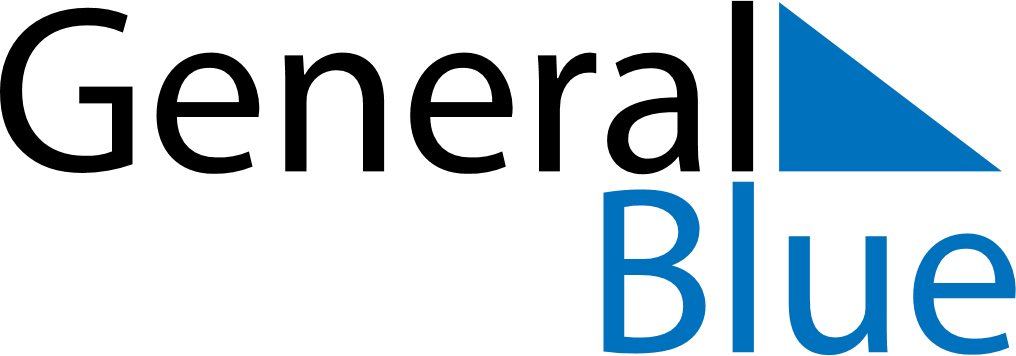 July 2024July 2024July 2024July 2024July 2024July 2024Haernoesand, Vaesternorrland, SwedenHaernoesand, Vaesternorrland, SwedenHaernoesand, Vaesternorrland, SwedenHaernoesand, Vaesternorrland, SwedenHaernoesand, Vaesternorrland, SwedenHaernoesand, Vaesternorrland, SwedenSunday Monday Tuesday Wednesday Thursday Friday Saturday 1 2 3 4 5 6 Sunrise: 2:55 AM Sunset: 10:48 PM Daylight: 19 hours and 52 minutes. Sunrise: 2:57 AM Sunset: 10:47 PM Daylight: 19 hours and 50 minutes. Sunrise: 2:58 AM Sunset: 10:46 PM Daylight: 19 hours and 47 minutes. Sunrise: 3:00 AM Sunset: 10:44 PM Daylight: 19 hours and 44 minutes. Sunrise: 3:02 AM Sunset: 10:43 PM Daylight: 19 hours and 41 minutes. Sunrise: 3:04 AM Sunset: 10:41 PM Daylight: 19 hours and 37 minutes. 7 8 9 10 11 12 13 Sunrise: 3:06 AM Sunset: 10:40 PM Daylight: 19 hours and 34 minutes. Sunrise: 3:08 AM Sunset: 10:38 PM Daylight: 19 hours and 30 minutes. Sunrise: 3:10 AM Sunset: 10:36 PM Daylight: 19 hours and 26 minutes. Sunrise: 3:12 AM Sunset: 10:34 PM Daylight: 19 hours and 22 minutes. Sunrise: 3:14 AM Sunset: 10:32 PM Daylight: 19 hours and 18 minutes. Sunrise: 3:16 AM Sunset: 10:30 PM Daylight: 19 hours and 14 minutes. Sunrise: 3:19 AM Sunset: 10:28 PM Daylight: 19 hours and 9 minutes. 14 15 16 17 18 19 20 Sunrise: 3:21 AM Sunset: 10:26 PM Daylight: 19 hours and 5 minutes. Sunrise: 3:24 AM Sunset: 10:24 PM Daylight: 19 hours and 0 minutes. Sunrise: 3:26 AM Sunset: 10:22 PM Daylight: 18 hours and 55 minutes. Sunrise: 3:28 AM Sunset: 10:19 PM Daylight: 18 hours and 50 minutes. Sunrise: 3:31 AM Sunset: 10:17 PM Daylight: 18 hours and 45 minutes. Sunrise: 3:34 AM Sunset: 10:15 PM Daylight: 18 hours and 40 minutes. Sunrise: 3:36 AM Sunset: 10:12 PM Daylight: 18 hours and 35 minutes. 21 22 23 24 25 26 27 Sunrise: 3:39 AM Sunset: 10:09 PM Daylight: 18 hours and 30 minutes. Sunrise: 3:42 AM Sunset: 10:07 PM Daylight: 18 hours and 25 minutes. Sunrise: 3:44 AM Sunset: 10:04 PM Daylight: 18 hours and 19 minutes. Sunrise: 3:47 AM Sunset: 10:02 PM Daylight: 18 hours and 14 minutes. Sunrise: 3:50 AM Sunset: 9:59 PM Daylight: 18 hours and 9 minutes. Sunrise: 3:53 AM Sunset: 9:56 PM Daylight: 18 hours and 3 minutes. Sunrise: 3:55 AM Sunset: 9:53 PM Daylight: 17 hours and 58 minutes. 28 29 30 31 Sunrise: 3:58 AM Sunset: 9:50 PM Daylight: 17 hours and 52 minutes. Sunrise: 4:01 AM Sunset: 9:48 PM Daylight: 17 hours and 46 minutes. Sunrise: 4:04 AM Sunset: 9:45 PM Daylight: 17 hours and 41 minutes. Sunrise: 4:06 AM Sunset: 9:42 PM Daylight: 17 hours and 35 minutes. 